國立彰化師範大學109學年度第二學期 高教深耕(揚鷹計畫)-揚鷹勤學助學金申請表受理單位：學務處生輔組          110.2月修正版 國立彰化師範大學高教深耕(揚鷹計畫)-「揚鷹勤學助學金」增能講座心得回饋單國立彰化師範大學高教深耕(揚鷹計畫)-「揚鷹勤學助學金」因故無法呈現前一學期學業成績說明書姓  名學號手機學  制□大學部□碩班□本校直升碩班□大學部□碩班□本校直升碩班□大學部□碩班□本校直升碩班□大學部□碩班□本校直升碩班　　　　　           系（所）   年級      　　　　　           系（所）   年級      　　　　　           系（所）   年級      　　　　　           系（所）   年級      　　　　　           系（所）   年級      身分證號申請者本人郵局局帳號本校前一學期成績單班級排名學業成績（限本校成績單請依紙本成績單填寫）學業成績（限本校成績單請依紙本成績單填寫）學業成績（限本校成績單請依紙本成績單填寫）操行成績（依紙本成績單填寫）操行成績（依紙本成績單填寫）本校前一學期成績單班級人數學業成績（限本校成績單請依紙本成績單填寫）學業成績（限本校成績單請依紙本成績單填寫）學業成績（限本校成績單請依紙本成績單填寫）操行成績（依紙本成績單填寫）操行成績（依紙本成績單填寫）申請資格（揚鷹生身分）□ 低收  □中低收  □ 特殊境遇家庭子女（孫子女）□ 原住民族學生    □ 身心障礙學生（需符合學雜費減免資格並附證明影本）□ 身心障礙人士子女（需符合學雜費減免資格並附證明影本）□ 懷孕學生（需附醫生診斷證明或媽媽手冊影本）□ 扶養未滿3歲子女之學生（需附3個月內含記事之戶籍謄本）109學年弱勢助學金審查合格者
□ 弱勢1級 □2級 □3級□4級 □5級突遭變故（已申請本校王金平急難扶助金）突遭變故（未申請本校王金平急難扶助金）需加附資料□ 低收  □中低收  □ 特殊境遇家庭子女（孫子女）□ 原住民族學生    □ 身心障礙學生（需符合學雜費減免資格並附證明影本）□ 身心障礙人士子女（需符合學雜費減免資格並附證明影本）□ 懷孕學生（需附醫生診斷證明或媽媽手冊影本）□ 扶養未滿3歲子女之學生（需附3個月內含記事之戶籍謄本）109學年弱勢助學金審查合格者
□ 弱勢1級 □2級 □3級□4級 □5級突遭變故（已申請本校王金平急難扶助金）突遭變故（未申請本校王金平急難扶助金）需加附資料□ 低收  □中低收  □ 特殊境遇家庭子女（孫子女）□ 原住民族學生    □ 身心障礙學生（需符合學雜費減免資格並附證明影本）□ 身心障礙人士子女（需符合學雜費減免資格並附證明影本）□ 懷孕學生（需附醫生診斷證明或媽媽手冊影本）□ 扶養未滿3歲子女之學生（需附3個月內含記事之戶籍謄本）109學年弱勢助學金審查合格者
□ 弱勢1級 □2級 □3級□4級 □5級突遭變故（已申請本校王金平急難扶助金）突遭變故（未申請本校王金平急難扶助金）需加附資料□ 低收  □中低收  □ 特殊境遇家庭子女（孫子女）□ 原住民族學生    □ 身心障礙學生（需符合學雜費減免資格並附證明影本）□ 身心障礙人士子女（需符合學雜費減免資格並附證明影本）□ 懷孕學生（需附醫生診斷證明或媽媽手冊影本）□ 扶養未滿3歲子女之學生（需附3個月內含記事之戶籍謄本）109學年弱勢助學金審查合格者
□ 弱勢1級 □2級 □3級□4級 □5級突遭變故（已申請本校王金平急難扶助金）突遭變故（未申請本校王金平急難扶助金）需加附資料□ 低收  □中低收  □ 特殊境遇家庭子女（孫子女）□ 原住民族學生    □ 身心障礙學生（需符合學雜費減免資格並附證明影本）□ 身心障礙人士子女（需符合學雜費減免資格並附證明影本）□ 懷孕學生（需附醫生診斷證明或媽媽手冊影本）□ 扶養未滿3歲子女之學生（需附3個月內含記事之戶籍謄本）109學年弱勢助學金審查合格者
□ 弱勢1級 □2級 □3級□4級 □5級突遭變故（已申請本校王金平急難扶助金）突遭變故（未申請本校王金平急難扶助金）需加附資料□ 低收  □中低收  □ 特殊境遇家庭子女（孫子女）□ 原住民族學生    □ 身心障礙學生（需符合學雜費減免資格並附證明影本）□ 身心障礙人士子女（需符合學雜費減免資格並附證明影本）□ 懷孕學生（需附醫生診斷證明或媽媽手冊影本）□ 扶養未滿3歲子女之學生（需附3個月內含記事之戶籍謄本）109學年弱勢助學金審查合格者
□ 弱勢1級 □2級 □3級□4級 □5級突遭變故（已申請本校王金平急難扶助金）突遭變故（未申請本校王金平急難扶助金）需加附資料導師簽章應檢附文件□ 本校前一學期學業及操行成績證明正本(含班級排名)□ 本學期參加2場增能講座證明（記錄本）□ 本學期參加2場增能講座任一場次800字以上之心得回饋單1份（如附表一） □ 原住民族學生、身心障礙學生、身心障礙人士子女、懷孕學生或撫養未滿3歲
   子女者，需加附下列資料：  1.學生及父母3人109年國稅局財產清單及所得清單（影本可）2.全戶戶籍謄本□ 本校前一學期學業及操行成績證明正本(含班級排名)□ 本學期參加2場增能講座證明（記錄本）□ 本學期參加2場增能講座任一場次800字以上之心得回饋單1份（如附表一） □ 原住民族學生、身心障礙學生、身心障礙人士子女、懷孕學生或撫養未滿3歲
   子女者，需加附下列資料：  1.學生及父母3人109年國稅局財產清單及所得清單（影本可）2.全戶戶籍謄本□ 本校前一學期學業及操行成績證明正本(含班級排名)□ 本學期參加2場增能講座證明（記錄本）□ 本學期參加2場增能講座任一場次800字以上之心得回饋單1份（如附表一） □ 原住民族學生、身心障礙學生、身心障礙人士子女、懷孕學生或撫養未滿3歲
   子女者，需加附下列資料：  1.學生及父母3人109年國稅局財產清單及所得清單（影本可）2.全戶戶籍謄本□ 本校前一學期學業及操行成績證明正本(含班級排名)□ 本學期參加2場增能講座證明（記錄本）□ 本學期參加2場增能講座任一場次800字以上之心得回饋單1份（如附表一） □ 原住民族學生、身心障礙學生、身心障礙人士子女、懷孕學生或撫養未滿3歲
   子女者，需加附下列資料：  1.學生及父母3人109年國稅局財產清單及所得清單（影本可）2.全戶戶籍謄本□ 本校前一學期學業及操行成績證明正本(含班級排名)□ 本學期參加2場增能講座證明（記錄本）□ 本學期參加2場增能講座任一場次800字以上之心得回饋單1份（如附表一） □ 原住民族學生、身心障礙學生、身心障礙人士子女、懷孕學生或撫養未滿3歲
   子女者，需加附下列資料：  1.學生及父母3人109年國稅局財產清單及所得清單（影本可）2.全戶戶籍謄本□ 本校前一學期學業及操行成績證明正本(含班級排名)□ 本學期參加2場增能講座證明（記錄本）□ 本學期參加2場增能講座任一場次800字以上之心得回饋單1份（如附表一） □ 原住民族學生、身心障礙學生、身心障礙人士子女、懷孕學生或撫養未滿3歲
   子女者，需加附下列資料：  1.學生及父母3人109年國稅局財產清單及所得清單（影本可）2.全戶戶籍謄本□ 本校前一學期學業及操行成績證明正本(含班級排名)□ 本學期參加2場增能講座證明（記錄本）□ 本學期參加2場增能講座任一場次800字以上之心得回饋單1份（如附表一） □ 原住民族學生、身心障礙學生、身心障礙人士子女、懷孕學生或撫養未滿3歲
   子女者，需加附下列資料：  1.學生及父母3人109年國稅局財產清單及所得清單（影本可）2.全戶戶籍謄本□ 本校前一學期學業及操行成績證明正本(含班級排名)□ 本學期參加2場增能講座證明（記錄本）□ 本學期參加2場增能講座任一場次800字以上之心得回饋單1份（如附表一） □ 原住民族學生、身心障礙學生、身心障礙人士子女、懷孕學生或撫養未滿3歲
   子女者，需加附下列資料：  1.學生及父母3人109年國稅局財產清單及所得清單（影本可）2.全戶戶籍謄本□ 本校前一學期學業及操行成績證明正本(含班級排名)□ 本學期參加2場增能講座證明（記錄本）□ 本學期參加2場增能講座任一場次800字以上之心得回饋單1份（如附表一） □ 原住民族學生、身心障礙學生、身心障礙人士子女、懷孕學生或撫養未滿3歲
   子女者，需加附下列資料：  1.學生及父母3人109年國稅局財產清單及所得清單（影本可）2.全戶戶籍謄本    學期錄取校內代辦獎助學金或深耕揚鷹獎勵金□未獲獎    □獲獎，請詳填獲獎名稱及金額（如不敷填寫，請自行延伸）1.                                        2.                                            □未獲獎    □獲獎，請詳填獲獎名稱及金額（如不敷填寫，請自行延伸）1.                                        2.                                            □未獲獎    □獲獎，請詳填獲獎名稱及金額（如不敷填寫，請自行延伸）1.                                        2.                                            □未獲獎    □獲獎，請詳填獲獎名稱及金額（如不敷填寫，請自行延伸）1.                                        2.                                            □未獲獎    □獲獎，請詳填獲獎名稱及金額（如不敷填寫，請自行延伸）1.                                        2.                                            □未獲獎    □獲獎，請詳填獲獎名稱及金額（如不敷填寫，請自行延伸）1.                                        2.                                            □未獲獎    □獲獎，請詳填獲獎名稱及金額（如不敷填寫，請自行延伸）1.                                        2.                                            □未獲獎    □獲獎，請詳填獲獎名稱及金額（如不敷填寫，請自行延伸）1.                                        2.                                            □未獲獎    □獲獎，請詳填獲獎名稱及金額（如不敷填寫，請自行延伸）1.                                        2.                                            切結事項檢附資料無虛偽造假情事，如有不實，願全數歸還並自負法律及相關責任。申請人簽名                  申請日期（必填）                             檢附資料無虛偽造假情事，如有不實，願全數歸還並自負法律及相關責任。申請人簽名                  申請日期（必填）                             檢附資料無虛偽造假情事，如有不實，願全數歸還並自負法律及相關責任。申請人簽名                  申請日期（必填）                             檢附資料無虛偽造假情事，如有不實，願全數歸還並自負法律及相關責任。申請人簽名                  申請日期（必填）                             檢附資料無虛偽造假情事，如有不實，願全數歸還並自負法律及相關責任。申請人簽名                  申請日期（必填）                             檢附資料無虛偽造假情事，如有不實，願全數歸還並自負法律及相關責任。申請人簽名                  申請日期（必填）                             檢附資料無虛偽造假情事，如有不實，願全數歸還並自負法律及相關責任。申請人簽名                  申請日期（必填）                             檢附資料無虛偽造假情事，如有不實，願全數歸還並自負法律及相關責任。申請人簽名                  申請日期（必填）                             檢附資料無虛偽造假情事，如有不實，願全數歸還並自負法律及相關責任。申請人簽名                  申請日期（必填）                             注意事項一、送件前請先開啟Google Chrome上線填寫Google表單        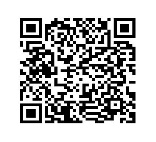 「110-1揚鷹勤學助學金 送件登記表」 （每年年底受理申請）二、前一學期學業成績因故無法呈現者，請填「附表二」。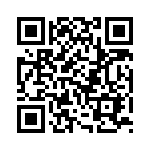 三、公告及表格下載請至本組「校內獎助學金一覽表」四、本校直升碩班者，得以大學部最後一學期成績申請。                              一、送件前請先開啟Google Chrome上線填寫Google表單        「110-1揚鷹勤學助學金 送件登記表」 （每年年底受理申請）二、前一學期學業成績因故無法呈現者，請填「附表二」。三、公告及表格下載請至本組「校內獎助學金一覽表」四、本校直升碩班者，得以大學部最後一學期成績申請。                              一、送件前請先開啟Google Chrome上線填寫Google表單        「110-1揚鷹勤學助學金 送件登記表」 （每年年底受理申請）二、前一學期學業成績因故無法呈現者，請填「附表二」。三、公告及表格下載請至本組「校內獎助學金一覽表」四、本校直升碩班者，得以大學部最後一學期成績申請。                              一、送件前請先開啟Google Chrome上線填寫Google表單        「110-1揚鷹勤學助學金 送件登記表」 （每年年底受理申請）二、前一學期學業成績因故無法呈現者，請填「附表二」。三、公告及表格下載請至本組「校內獎助學金一覽表」四、本校直升碩班者，得以大學部最後一學期成績申請。                              一、送件前請先開啟Google Chrome上線填寫Google表單        「110-1揚鷹勤學助學金 送件登記表」 （每年年底受理申請）二、前一學期學業成績因故無法呈現者，請填「附表二」。三、公告及表格下載請至本組「校內獎助學金一覽表」四、本校直升碩班者，得以大學部最後一學期成績申請。                              一、送件前請先開啟Google Chrome上線填寫Google表單        「110-1揚鷹勤學助學金 送件登記表」 （每年年底受理申請）二、前一學期學業成績因故無法呈現者，請填「附表二」。三、公告及表格下載請至本組「校內獎助學金一覽表」四、本校直升碩班者，得以大學部最後一學期成績申請。                              一、送件前請先開啟Google Chrome上線填寫Google表單        「110-1揚鷹勤學助學金 送件登記表」 （每年年底受理申請）二、前一學期學業成績因故無法呈現者，請填「附表二」。三、公告及表格下載請至本組「校內獎助學金一覽表」四、本校直升碩班者，得以大學部最後一學期成績申請。                              一、送件前請先開啟Google Chrome上線填寫Google表單        「110-1揚鷹勤學助學金 送件登記表」 （每年年底受理申請）二、前一學期學業成績因故無法呈現者，請填「附表二」。三、公告及表格下載請至本組「校內獎助學金一覽表」四、本校直升碩班者，得以大學部最後一學期成績申請。                              一、送件前請先開啟Google Chrome上線填寫Google表單        「110-1揚鷹勤學助學金 送件登記表」 （每年年底受理申請）二、前一學期學業成績因故無法呈現者，請填「附表二」。三、公告及表格下載請至本組「校內獎助學金一覽表」四、本校直升碩班者，得以大學部最後一學期成績申請。                              姓名學號學號 手機號碼：          學制□大學部   □碩班系級系級系（所）        年級系（所）        年級申請人簽名申請人簽名申請人簽名導師簽名導師簽名導師簽名1.參與指定講座名稱：                                    日期：   年   月   日       2.參與揚鷹增能講座名稱：                               日期：   年   月   日 1.參與指定講座名稱：                                    日期：   年   月   日       2.參與揚鷹增能講座名稱：                               日期：   年   月   日 1.參與指定講座名稱：                                    日期：   年   月   日       2.參與揚鷹增能講座名稱：                               日期：   年   月   日 1.參與指定講座名稱：                                    日期：   年   月   日       2.參與揚鷹增能講座名稱：                               日期：   年   月   日 1.參與指定講座名稱：                                    日期：   年   月   日       2.參與揚鷹增能講座名稱：                               日期：   年   月   日 1.參與指定講座名稱：                                    日期：   年   月   日       2.參與揚鷹增能講座名稱：                               日期：   年   月   日 增能講座學習心得：(擇任一場次達800字，請設定標楷體、12號字、單行間距)講座名稱 ：增能講座學習心得：(擇任一場次達800字，請設定標楷體、12號字、單行間距)講座名稱 ：增能講座學習心得：(擇任一場次達800字，請設定標楷體、12號字、單行間距)講座名稱 ：增能講座學習心得：(擇任一場次達800字，請設定標楷體、12號字、單行間距)講座名稱 ：增能講座學習心得：(擇任一場次達800字，請設定標楷體、12號字、單行間距)講座名稱 ：增能講座學習心得：(擇任一場次達800字，請設定標楷體、12號字、單行間距)講座名稱 ：姓名學號手機號碼：           學制□大學部   □碩班系級              系（所）          年級              系（所）          年級無法呈現前一學期學業成績原因（請勾選，並加以說明或檢附證明）□因病休學□家庭突遭變故休學（請敘述）□撰寫論文□其他無法呈現前一學期學業成績原因（請勾選，並加以說明或檢附證明）□因病休學□家庭突遭變故休學（請敘述）□撰寫論文□其他無法呈現前一學期學業成績原因（請勾選，並加以說明或檢附證明）□因病休學□家庭突遭變故休學（請敘述）□撰寫論文□其他無法呈現前一學期學業成績原因（請勾選，並加以說明或檢附證明）□因病休學□家庭突遭變故休學（請敘述）□撰寫論文□其他無法呈現前一學期學業成績原因（請勾選，並加以說明或檢附證明）□因病休學□家庭突遭變故休學（請敘述）□撰寫論文□其他上述如有虛偽情事，願全數歸還所領助學金金額並自負相關責任。申請人切結     簽名：                        日期：    年   月    日 上述如有虛偽情事，願全數歸還所領助學金金額並自負相關責任。申請人切結     簽名：                        日期：    年   月    日 上述如有虛偽情事，願全數歸還所領助學金金額並自負相關責任。申請人切結     簽名：                        日期：    年   月    日 上述如有虛偽情事，願全數歸還所領助學金金額並自負相關責任。申請人切結     簽名：                        日期：    年   月    日 上述如有虛偽情事，願全數歸還所領助學金金額並自負相關責任。申請人切結     簽名：                        日期：    年   月    日 經查
□該生無法取得前一學期學業成績原因，確如上述無誤，且已檢附相關佐證資料。□該生無法取得前一學期學業成績，原因如下列：系辦核章（職章）                                                                                                                                                                                                                                                                                                                                                                                                                                                                                                                                       經查
□該生無法取得前一學期學業成績原因，確如上述無誤，且已檢附相關佐證資料。□該生無法取得前一學期學業成績，原因如下列：系辦核章（職章）                                                                                                                                                                                                                                                                                                                                                                                                                                                                                                                                       經查
□該生無法取得前一學期學業成績原因，確如上述無誤，且已檢附相關佐證資料。□該生無法取得前一學期學業成績，原因如下列：系辦核章（職章）                                                                                                                                                                                                                                                                                                                                                                                                                                                                                                                                       經查
□該生無法取得前一學期學業成績原因，確如上述無誤，且已檢附相關佐證資料。□該生無法取得前一學期學業成績，原因如下列：系辦核章（職章）                                                                                                                                                                                                                                                                                                                                                                                                                                                                                                                                       經查
□該生無法取得前一學期學業成績原因，確如上述無誤，且已檢附相關佐證資料。□該生無法取得前一學期學業成績，原因如下列：系辦核章（職章）                                                                                                                                                                                                                                                                                                                                                                                                                                                                                                                                       